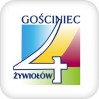 Protokół z Nadzwyczajnego Walnego Zebrania CzłonkówStowarzyszenia „Gościniec 4 żywiołów”16 maj 2019 rok,  ZakrzówW Walnym Zebraniu Członków (WZC) udział wzięło - na 125 członków stowarzyszenia – 63 uprawnionych do głosowania (lista obecności + upoważnienia). Zebranie otworzyła i przywitała gości Prezes Stowarzyszenia Renata Bukowska.P. Renata Bukowska zaproponowała, aby dokonać wyboru przewodniczącego zebrania. Zaproponowano panią Renatę Bukowską. Wybór ten przyjęto jednogłośnie. Przewodnicząca ogłosiła wybór sekretarza obrad oraz komisji skrutacyjnej. Na sekretarza wybrano  Wiolettę Rupę, do komisji Skrutacyjnej zaproponowano p. Ewę Frosztęga, p. Magdalenę Adamczyk. W wyniku głosowania jawnego większością głosów kandydatury te zostały przyjęte.Komisja Skrutacyjna została poproszona o sprawdzenie ilości obecnych osób. Stwierdzono obecność 63 uprawnionych do głosowania (lista obecności + upoważnienia). Program Walnego Zebrania Członków LGD „Gościniec 4 Żywiołów”Otwarcie obrad.Wybór przewodniczącego WZC.Wybór komisji skrutacyjnej oraz sekretarza WZC.Przyjęcie porządku obrad WZC.  Sprawozdanie finansowe stowarzyszenia LGD za 2018r.Wybory uzupełniające do Rady Gościńca 4 Żywiołów.Informacja o naborach w 2019 r.Podjęcie uchwał Zebrania Walnego. -zatwierdzenie sprawozdania finansowego,-udzielenie absolutorium członkom Zarządu,-odwołanie członków  Rady,- przyjęcie członków Rady.Informacja na temat działań związanych z planem komunikacji i zaplanowanych wydarzeniach  na 2019Sprawy bieżące, wolne wnioski.Ad 4 Przewodnicząca odczytała program WZC, odbyło się głosowanie za przyjęciem porządku obrad. Głosowało 63 osób. Za 63, przeciw 0, wstrzymało  się 0.Ad 5.Księgowa stowarzyszenia p. Beata Jurek przedstawiła sprawozdanie finansowe za 2018 rok.Uchwała nr 5/2019/WZ w/s przyjęcia sprawozdania z działalności Zarządu StowarzyszeniaPrzystąpiono do głosowania: Głosowało:  63 osoby, za 63, przeciw 0, wstrzymało się 0. Pani Renata Bukowska poddała pod głosowanie udzielenie absolutorium członkom Zarządu Stowarzyszenia Gościniec 4 żywiołów.Uchwała nr 6/2019/WZ w/s udzielenie absolutorium członkom Zarządu Stowarzyszenia Gościniec 4 żywiołów.Przystąpiono do głosowania: Głosowało:  63 osoby, za 63, przeciw 0, wstrzymało się 0. Ad 6 Pani Renata Bukowska przedstawiła sytuacje związaną z wyborem Rady na ostatni zebraniu walnym w dniu 19.03.19. Podczas w/w zebrania dokonano wyborów uzupełniających do Rady jednak na etapie kompletowania  dokumentów dotyczących nowych członków rady,  potwierdzając  reprezentacje określonego podmiotu ustalono iż jeden z członków rady  nie zgłosił do biura LGD Gościniec 4 żywiołów informacji o zmianie zakresu swoich działań co spowodowało zmianę reprezentowanego sektora.  Uchwała podjęta podczas Zebrania walnego w dniu 19.03.2019   zawiera błędne dane.  W związku z  zaistniałą sytuacja w porozumieniu z Urzędem Marszałkowskim wstrzymano zmiany Członków Rady  w LGD Gościniec 4 żywiołów.Przewodnicząca poinformowała iż w związku z powyższym należy dokonać wyborów uzupełniających do Rady jeszcze raz, należy unieważnić 4/2019/WZ uchwałę zebrania walnego z 19.03.2019r Przystąpiono do głosowania nad uchwałą:Uchwała nr 7/2019/WZ  w/s unieważnienia uchwały 4/2019/WZ z dnia 19.03.2019r.Przystąpiono do głosowania: Głosowało:  63 osoby, za 63, przeciw 0, wstrzymało się 0.Przewodnicząca Zebrania poprosiła o powołanie komitetów z poszczególnych gmin w celu dokonania wyborów uzupełniających do Rady z gminy Kalwaria Zebrzydowska i z gminy Mucharz, przedstawiciele tych gmin przystąpili do narady. Przewodnicząca przypomniała że należy pamiętać, aby zachować sektory reprezentujące poszczególne osoby, tak aby zachowane zostały parytety składu Rady.Przewodnicząca ogłosiła krótką przerwę, komitety wyborcze poszczególnych gmin udały się na naradę.Po dokonaniu wyborów przez poszczególne komitety przewodniczący komitetów przedstawili przegłosowane propozycje kandydatów:Przedstawiciele do Rady LGD:Gmina Kalwaria zebrzydowska:- ALANUS DRUK Agnieszka Kwiatek – Agnieszka Kwiatek -sektor gospodarczy - gmina Kalwaria Zebrzydowska,- Koło Gospodyń Wiejskich w Barwałdzie Górnym -Wioletta Cach – sektor społeczny - gmina Kalwaria zebrzydowska,Gmina Mucharz:- Stowarzyszenie Przyjaciół  Szkoły Podstawowej w Świnnej Porębie „KLEKS” -Wioletta Rupa – sektor społeczny – gmina Mucharz,- Paweł Ramenda P.R.Car Serwis–  Sylwia Ramenda -sektor gospodarczy – gmina Mucharz.Przystąpiono do głosowania i podjęcia uchwały w/s powołania poszczególnych członków Rady:Uchwała nr 8/2019/WZ w/s wyborów uzupełniających członków Rady LGD Gościniec 4 żywiołówPrzystąpiono do głosowania: Głosowało:  63 osoby, za 63, przeciw 0, wstrzymało się 0.Ad 7 Przewodnicząca zebrania poinformowała o planowanych naborach na 2019r. Od 6 maja trwają  nabory dla przedsiębiorców i osób planujących rozpocząć działalność na poszczególne przedsięwzięcia. Zachęcała do korzystania ze szkoleń i doradztwa jakie organizuje LGD Gościniec 4 żywiołów.Ad 8 Przewodnicząca zebrania p. Renata Bukowska odczytała uchwały podjęte na Walnym Zebraniu Członków:Uchwała nr 5/2019/WZ w/s zatwierdzenia sprawozdania finansowego za 2018 Uchwała nr 6/2019/WZ w/s udzielenie absolutorium członkom Zarządu Stowarzyszenia Gościniec 4 żywiołów.Uchwała nr 7/2019/WZ  w/s unieważnienia uchwały 4/2019/WZ z dnia 19.03.2019r. Uchwała nr 8/2019/WZ w/s wyborów uzupełniających członków Rady LGD Gościniec 4 żywiołówPrzewodnicząca Zebrania Walnego stwierdzała prawomocność podjętych uchwał.Ad 9. Przewodnicząca przedstawiła działania związane z planem komunikacji i zaplanowanymi wydarzeniami  na 2019. Omówiła działania, które były przeprowadzone w ramach grantów. Prezes przedstawiła realizację projektu współpracy oraz projektów własnych. Ad 10.Nikt z zebranych nie wniósł wolnych wniosków.Na tym protokół zakończono. ……………………………..                                                                 …………..…………………   Protokołowała                                             Przewodniczący WZC